Městys Louňovice pod Blaníkem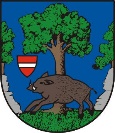 J. Žižky 16, 257 06 Louňovice pod Blaníkem , IČ 00232173, DIČ CZ00232173 Telefon/fax 317 852 658, e-mail : urad@lounovicepodblanikem.cz, IDDS : q89bcxh______________________________________________________________________________V Louňovicích pod Blaníkem 6. 11. 2020				Nabídka pomociMěstys Louňovice pod Blaníkem vzhledem k současné situaci nabízí občanům, kteří jsou v karanténě, či izolaci, nebo zůstanou bez pomoci blízké osoby, nákup a dovoz léků, potravin a jinou potřebnou pomoc. V případě potřeby volejte na tel. č. 603 287 347 (starosta), 773 757570 (úřad).Za městys Louňovice pod Blaníkem	Ing. Bc. Václav Fejtek starosta městyse